МИНОБРНАУКИ РОССИИФедеральное государственное бюджетное образовательное учреждение высшего образования«Волгоградский Государственный Технический Университет» Информационно-библиотечный центрВеличие России  -  в содружестве наций:(К году  единства российской нации)Библиографический обзор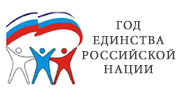 Составитель: Трыкова О. Ю.Волгоград, 2018«Разрозненных нас сразу уничтожат, наша сила в единстве, благодушной семейственности, умножающей прирост народа…»Д. И. МенделеевРоссийская Федерация – одно из наиболее многонациональных и многоэтничных государств мира, в котором проживают 85% русских и свыше 160 представителей этнических общностей.Впервые о возникновении государства Русь упоминается в «Баварском хронографе» в 811 – 821 гг. Образование древнерусского государства проходило в непростой политической и экономической обстановке. В самом начале земельные наделы нового государства осваивали финно-угорские, иранские и тюрские народы. В IX – X веках решающую роль сыграли скандинавские дружины, а позже финно-угорское и балтское население Восточной Европы в значительной степени было ассимилировано. В XI – XII веках сформировалась единая культура, включавшая определённые обряды, традиции, различные локальные и этнические компоненты народов. Уже в XIII веке возникают названия: «Белая Русь», «Малая Русь». Термин «РУСЬ» закрепляется за землями северо-восточной территории Древнерусского государства и становится основой понятия «русские». По мнению ведущих исследователей – учёных, определение «русские» восходит к названию одного из славянских племён россов или руссов. Русские сложились в народность в XIV – XV веках, а в нацию ко второй половине XIX века. В XIV – XVI веках русская колонизация расселяется на территории Европейского Севера, в XVI – XVII веках – в Вятский и Камчатско - Печорский край, в черноземные области. В XVII – XIX веках народы ассимилируются на территории Южного Урала, Северного Кавказа, Сибири. К концу XIX века русское население появляется в Средней Азии.Из территориальных групп Русского Севера наиболее популярны поморы – русское население Беломорского и Баренцева побережья. Серьёзное влияние на формирование новых российских народов оказало правление Ярослава Мудрого, Владимира Мономаха, княгини Ольги.В трудах известных учёных Д. С. Лихачёва, Б, А. Рыбакова, С. В. Весёловского отмечено, что в северо-восточной Руси в XIV – XV веках произошли коренные преобразования культуры, системы хозяйствования, типа поселений, изменился тип государства и его строй.Значительную часть этнического населения России всегда составляли татары, подразделяющиеся на казанские (булгары), астраханские, крымские, татары - мешари, татары - тептяри, основу татарского этноса составляют половцы – кипчаки.В XIX веке Казань постепенно становится одним из главных, ведущих университетских центров, в котором быстрыми темпами развиваются востоковедение, книгопечатание на татарском языке. К началу XX века формируется татарско-башкирское единство, происходит постепенное слияние татарских этнических групп в единый этнос, основу которого составляет родной язык, богатое культурное наследие, соблюдение и проведение религиозных национальных обрядов и традиций. В работах крупных учёных С. М. Широкогонова, Л. Н. Гумилёва, А. И. Солженицына детально проанализированы вопросы и проблемы «национальной принадлежности», «этничности», значение коренных и малочисленных народов России, выделены их особенности и признаки. В их трудах отмечено, что нация – это совокупность этносов, защищённых государством и возникших в результате крупных исторических событий: войн, революций, преобразований, преемственности.К малочисленным народам России относятся представители тюркоязычных этносов: алтайцы, хакасы, шоры, тофалары, которые с древнейших времён проживали в Сибири. В связи с появлением железных дорог, телеграфа значительно увеличилась численность в этом крае. Только в период проведения столыпинской реформы в 1906 – 1909 гг. за Урал было переселено 2, 5 миллиона человек крестьян и неугодных политических.Народы Дальнего Востока. На крайнем северо-востоке России проживают этносы чукотско-камчатской языковой группы – чукчи, коряки и имельмены. В Приамурье и Приморье, (вошли в состав России после 1860 года) жили племена тунгуссо - маньчжурской языковой семьи – нивхи, орочи, удэгедейцы, негидальцы.Адыгейцы и кабардинцы, народы Западного Кавказа. На Западном Кавказе главную роль всегда играли адыги, ранее известные в России как черкесы и кабардинцы, карачаевцы и балкарцы – потомки тюркоязычных болгар и половцев. Адыги являются наследниками досарматского населения Северного Кавказа, возникшего вместе со скифами в XI веке до н. э.Кабардинские отряды участвовали в войнах России с Турцией и Крымом. Кучуко – Кайнарфийский мир 1774 года окончательно подтвердил вхождение Кабарды в состав России.Одной из главных ветвей монгольского этноса, сформировавшегося в XVI – XVIII веках являются буряты, джунгары, монголы, калмыки. Калмыки и буряты, вошедшие в состав России в начале XVII века, были наделены правами казачества: не платили налоги, охраняли территорию российского государства, служили в войсках со своим оружием и в своих подразделениях. Калмыки героически проявили себя в битве под Полтавой, в Северной войне, активно участвовали в военных действиях с Турцией и помогли завоевать Крым. После боевых действий одна часть калмыков образовало Калмыцкое войско, другая часть служила в составе Астраханского казачьего войска. В XIX веке они постепенно освоили низовья Волги на правом берегу, простиравшиеся до Ставрополя и Терека, и сформировались в один из крупнейших этносов Поволжского региона.Народы Поволжья. Интересна судьба народов Поволжья. В XIV – XV веках башкиры находились в составе Казанского ханства, позднее были присоединены к России. В XIX веке произошло культурное сближение между башкирами и татарами. В формировании и развитии новых культурных традиций, обрядов сыграло образование немецких поселений в Нижнем Поволжье. Первые немецкие колонии на территории современного города Камышина появились 29 июня 1764 года после указа Екатерины II о привлечении иностранных переселенцев в Россию. Налаживанию нормальной жизни немецких поселений препятствовали частые набеги кочевников, разграбление и разрушение колоний, бытовых условий, цивилизации. Большое значение в жизни немецкой диаспоры имела церковь. Высокое положение в немецких общинах занимали католические и протестантские священнослужители. Распределению колонистов по конфессиональной принадлежности способствовала всеобщая перепись населения Российской империи. Образование немецких поселений помогло развитию и совершенствованию текстильного, кожевенного, мукомольного производства, изготовлению корзин, веялок. В Сарепте были созданы первые в Саратовской губернии горчичный, свечной, мыловаренный заводы, табачная фабрика. В течение XIX – XX веков в жизни немцев Нижнего Поволжья происходили коренные политические изменения: события Февральской революции, коллективизация, депортация в годы Второй мировой войны, мобилизация населения на фронт.Только в 1989 году первая организация советских немцев заявила о необходимости возрождения, сохранения и развития национальной культуры и языка. В 1991 году был образован Союз в поддержку культуры немцев СССР, впоследствии получивший статус Международного союза немецкой культуры. Её приоритетными направлениями были возрождение культуры, языка, содействие духовной жизни немецкого народа. Благодаря деятельности этой организации были образованы три региональных центра немецкой культуры в Волгограде, Саратове, Самаре. Значительную роль в пропаганде и сохранении культурно --нравственных ценностей, традиций играет построенный в Красноармейском районе города Волгограда историко-этнографический и архитектурный музей-заповедник «Старая Сарепта». В центре имеется литература на немецком языке, организованы курсы по его изучению, создан камерный хор «Старая Сарепта» и ансамбль с таким же названием. В селе Лебяжья Поляна, посёлке Галки также действуют центры, пропагандирующие немецкую культуру, обычаи и традиции. Важным пунктом программы обустройства немцев в Поволжье является обеспечение мигрантов жильём, работой, земельными участками.Особую роль в развитии российского государства играет казачество, отличительными чертами которого являются отвага, самоотверженность, беззаветное служение Родине, свободолюбие. Возникновение казачества, как особой социальной группы относится к XIX веку. А ещё в XV веке были образованы донские, днепропетровские и волжские казачьи общины. В начале XVI века оформилась организационно Запорожская Сечь, позднее – терское и уральское казачество. В течение четырёх веков, с XVI по XX века социальное, экономическое положение казачества и его статус подвергся коренным изменениям, преобразованиям. В начале XX века в России существовало 11 казачьих войск – Донское, Кубанское, Терское, Астраханское, Уральское, Сибирское и другие. На протяжении нескольких веков казачество в России играло большую роль во всех сферах человеческой жизни: социальной, культурной, экономической и политической.В конце 1980-х годов началось возрождение казачьей культуры: стали проводиться казачьи фестивали традиционной культуры, образовались фольклорные коллективы, музеи истории казачества. В социальной сфере востребованными оказались кадетские корпуса, школы и классы, программы военно-патриотического воспитания. На протяжении вековой истории казачества главными, ключевыми элементами жизни была военная служба, система управления и хозяйствования. Поэтому в начале 1990-х годов представителями казачества был поставлен вопрос о возвращении земельных территорий на Юге России. В связи с этим в Ростовской области, Ставропольском и Краснодарском краях были приняты уставы (законопроекты), закрепляющие права казачества на земельные наделы и территории. В настоящий момент в Волгоградской области проживают более 16 национальностей и народностей. Такое же национальное многообразие отмечено в Краснодарском крае, Дагестане, где проживают люди 120 национальностей, принадлежащим к различным языковым группам, исследующим разные религии. В Чеченской республике живут представители 96 национальностей. По последним данным в мировом сообществе насчитывается 5000 народов и около 200 государств. В России пятая часть населения (19%) составляет нерусское население. В связи со сложившейся непростой политической ситуацией в России, появившимися негативными явлениями: национализм, экстремизм, шовинизм, сепаратизм на базе ВолгГТУ 11 апреля 2014 года была проведена региональная научно-практическая конференция «Социокультурное пространство Юга России: межнациональное и межконфессиональное взаимодействие», главным лейтмотивом которой стало «культурное пограничье» социокультурного пространства Юга России, взаимоотношение, согласие, примирение между различными народами и национальностями. На конференции присутствовали делегаты из 22-х российских городов: Астрахани, Ахтубинска, Владикавказа, Грозного, Екатеринбурга, Ставрополя и других регионов.По мнению Президента России В. В. Путина, сила нашей страны заключена в единстве её народов. В своих выступлениях, интервью он подчёркивает необходимость борьбы с негативными явлениями: сепаратизмом, экстремизмом, шовинизмом, национализмом.Национализм - это идеология и политика, которые составляют идеи национальной исключительности и превосходства, стремление к национальной замкнутости, местничеству, недоверие к другим нациям, часто перерастающие в межнациональную вражду, конфликты и войны. Известный российский политик Р. Г. Абдулатипов в книге «Человек. Нация. Общество» подробно рассматривает этот вопрос, классифицирует национализм на следующие виды: религиозный, мещанский, этноцентристский, популистский, экстремистский.Национальный шовинизм на Балканах, на Кавказе и других странах по своей природе не обязательно является этническим или этнорелигиозным. Любая нация, заявляющая о себе как об образце цивилизации и определяющая все другие народы, рискует ступить на путь шовинизма и агрессии. Национализм и шовинизм проникают в культуру, традиции, обычаи, привычки, порождают нестабильность, напряжённость между представителями различных национальностей, межнациональные конфликты, способствуют ущемлению национальных чувств представителей национальных меньшинств. Под шовинизмом понимают систему идей, общественных настроений и стереотипов. Ряд политологов рассматривают шовинизм, как крайнюю степень национализма, характерными чертами которого являются разжигание межэтнической вражды, ненависти, противопоставление национальных интересов, культуры, обычаев. Термин «шовинизм» появился ещё в прошлом веке во Франции. Его стали применять для обозначения идеи военного превосходства наций, государства, позднее – для описания различных проявлений экстремизма. Учёные подразделяют шовинизм на несколько типов: великодержавный, безрассудный шовинизм в виде ксенофобии, шовинизм по отношению к какой-либо нации, группе, большому или малому этносу. Яркими идеологами, представителями и участниками данного направления преимущественно являются образованные молодые люди, активно пропагандирующие его идеи.По авторитетному мнению В. В. Путина, распад СССР и кризис государственности усугубил политическое положение в стране. Такие крупные многонациональные республики как Татарстан, Чечня в 1990-е годы хотели выйти из состава российского государства. Поэтому в регионах были приняты декларации о суверенитете, конституции, новые законопроекты. В этот период отмечен значительный рост общественно-политических и этнокультурных движений: клубы, фонды, землячества, организации и объединения по этнической принадлежности, главной целью которых было наведение масштабного порядка на местах, спокойствие российского народа из-за появившихся конфликтов в Чечне, Ингушетии, других краях и областях. Благодаря активной деятельности таких объединений значительно возрос интерес к самобытной культуре, традициям малочисленных народов. Во многих регионах страны стали проводиться фестивали этнических культур, широко и повсеместно отмечаться традиционные праздники, организовываться новые музеи, восстанавливаются памятники культурного наследия, выпускаются и переводятся литературные и периодические издания на различных языках, полноценно функционирует радио и телевидение на русском и национальном языках. К 2003 году в Российской Федерации зарегистрировано 14 национально-культурных автономий, свыше 100 региональных и более 300 местных. Наибольшее количество национально-культурных автономий создано российскими немцами (68), татарами (63), армянами (18), в формировании которых положены основные концепции Закона о национально-культурной автономии.Особое направление этнокультурной политики заключается в поддержке культурного наследия и защите коренных малочисленных народов Севера, Сибири и Дальнего Востока. Ряд положений, законодательных актов, проектов, программ, разработанных в 1999 – 2001-х годах, принятых в субъектах РФ действует и сейчас. Главными положениями этнокультурной политики в РФ являются поддержка потребностей всех этнических групп, обеспечение гражданских прав в различных сферах человеческой жизнедеятельности: просвещении, образовании, здравоохранении.Нерегулярные миграционные потоки в ряде регионов страны и рост антимиграционных настроений способствует обострению межэтнических конфликтов. Решение государственных задач по миграционной политике возложено на созданную в июне 2002 года Правительственную комиссию по миграционной политике и на Федеральную миграционную службу. По мнению ведущих специалистов, главными факторами конфликтных ситуаций являются противоречия между представителями титульных этносов, передел собственности и власти, негативные последствия изменения статуса национальной автономии, республик, земельной и муниципальной реформ. Приоритетной задачей, по мнению Путина В. В. является формирование специального федерального органа, функцией которого будет решение социальной и культурной адаптации мигрантов, приезжающих в Россию. На взгляд президента, необходимо учитывать потребность в квалифицированных специалистах по межэтническим и межконфессиональным отношениям.В разработанной целевой программе «Укрепление единства российской нации и этнокультурного развития народов России (2014 – 2020 годы) перечислен спектр отрицательных факторов, влияющих на развитие межнациональных отношений: размывание традиционных нравственных ценностей и критериев народов России, правовой нигилизм, высокий уровень преступности, коррумпированность отдельных представителей власти, высокий уровень неравенства. Подробно проанализированы и выделены ключевые проблемы состояния межэтнических отношений в современной России: слабое общероссийское гражданское самосознание, этнополитический и религиозно-политический радикализм, рост националистических настроений, невысокий уровень адаптации мигрантов к условиям принимающего сообщества (российского общества), недостаточная координация действий на федеральном и региональном уровнях. Необходимым условием укрепления единства российской нации является гармонизация межэтнических и этнокультурных отношений.Приоритетное направление Программы – воспитание патриотизма, сохранение духовных традиций народов России, развитие этнической, религиозной принадлежности, обеспечение поддержки диалога между органами власти и различными объединениями. В документе представлены два варианта решения государственной национальной политики и этноконфессиональных отношений.Первый вариант предполагает ускоренные темпы укрепления единства российской нации и этнокультурного развития, значительное и качественное улучшение межэтнических и этноконфессиональных отношений.Второй вариант предполагает укрепление общегражданской российской идентичности, развитие этнокультурного многообразия. В документе подробно описаны преимущества и риски вариантов решения актуальных проблем.Для укрепления единства российского государства требуется распространение знаний о культурном наследии народов РФ, формирование межнационального общения на федеральном и межрегиональном уровнях. Надо разработать новые учебные издания и программы в соответствии с рекомендациями ведущих учёных-специалистов России. Российская Федерация является одним из крупнейших государств мира, в котором проживают представители 193 народов, разговаривающих на 277 языках и диалектах. В системе государственного образования используются 89 языков.Сохранение, развитие языкового многообразия, защита языков национальных меньшинств – неотъемлемая часть этнокультурного развития. Важнейшим направлением является обучение на родном языке, гарантированное Конституцией России и пакетом законодательных актов, принятых в субъектах РФ. Реализация данного проекта должна содействовать формированию положительного имиджа РФ в СНГ и за рубежом.В формировании положительного образа нации особая роль, по мнению президента России, принадлежит распространению великой русской культуры, русскому языку, русской истории. Ярким примером дружбы, сплочённости народов СССР является победа в Великой Отечественной войне 1941 – 1945 годов. Эта кровопролитная война унесла 27 миллионов человеческих жизней. В боях с немецкими захватчиками сражались все народы бывшего СССР: белорусы, украинцы, русские, молдаване, грузины, дагестанцы и многие другие народы. В войне Советский Союз потерял 30% национального богатства. В борьбе с общим врагом героизм и мужество проявили свыше 100 наций и народностей страны. В годы войны было награждено орденами и медалями свыше 7000000 доблестных защитников Родины – представители около 100 национальностей и народностей СССР, свыше 11000 из которых удостоены звания Героя Советского Союза.Единство российской нации раскрылось в послевоенном восстановлении малых городов и городов-мегаполисов, промышленных предприятий, гигантских газопроводов, создании мощных индустриальных предприятий на Востоке страны, освоении целины, строительстве БАМА.Ещё одним важным примером единения Российского государства является проведение в Крыму 18 апреля 2014 года референдума за воссоединение с Россией. Теперь Крым снова входит в состав Российской Федерации. По данным опросов, почти 80% жителей РФ считают отношения между людьми разных национальностей доброжелательными или нормальными.«Формирование российской идентичности – процесс сложный и небыстрый. Но, безусловно, он идёт, и в последние годы, достаточно активно идёт. Восприятие гражданами себя как части России, повышение ответственности за свою страну становится более устойчивым», - отметил глава государства.Список использованных источниковАбдуразакова, С. М. Победа советского народа в Великой Отечественной войне (1941 – 1945) и попытка её фальсификации / С. М. Абдуразакова, Н. Н. Гасанов // СГЗ. Социально-гуманитарные знания. – 2015. - №6. – С. 5 – 17.Гасанов, Н. Н. Дружба народов – наш духовный стержень (на материалах Республики Дагестан) / Н. Н. Гасанов, М. Д. Магаррамов // СГЗ. Социально-гуманитарные знания. – 2014. - №2. – С. 22 – 36.Гасанов, Н. Н. Россия сильна единством и дружбой народов / Н. Н. Гасанов, С. А. Алиханова // СГЗ. Социально-гуманитарные знания. – 2016. - №1. – С. 22 – 35.Дулина, Н. В. «Культурное пограничье» как норма социокультурного пространства Юга России / Н. В. Дулина, Р. М. Петрунёва, Е. В. Андреева // Известия Волгоградского государственного технического университета. Проблемы социально - гуманитаного знания. - 2014– Вып. 17. - №13 (140). – С. 6 – 11.Проблемы управления в сфере межнациональных отношений (предпосылки и формы разрешения межнациональных конфликтов) / под ред. С. И. Замогильного. – Изд-во Поволж. акад. государ. службы, 1998. – 260 с.Рвачёва, О. В. Казачество в современном социокультурном пространстве Юга России: проблема возрождения и взаимодействия с другими народами / О. В. Рвачёва // Известия Волгоградского государственного технического университета. – Сер. Проблемы социально – гуманитарного знания. – 2014. – Вып. 17. - №13(140). – С. 98 – 101. Список рекомендуемой литературыАбрамова, М. А. Степени этничности как основа национальной политики / М. А. Абрамова, Г. С. Гончарова // Социс. Социологические исследования. – 2012. - №10. – С. 42 – 50.Абылкаликов, С. И. Уроженцы стран бывшего СССР в структуре населения современной России / С. И. Абылкаликов // Социс. Социологические исследования. – 2016. - №4. – С. 42 – 50.Арутюнян, Ю. В. Об этнических диаспорах в российской среде / Ю. В. Арутюнян // Социс. Социологические исследования. – 2013. - №7. – С. 34 – 44.Завьялова, М. Н. Развитие национальной политики России в постсоветский период в контексте угроз национальной безопасности / М. Н. Завьялова // СГЗ. Социально-гуманитарные знания. – 2013. - №6. – С. 294 – 301.Канылин, В. А. Актуальные проблемы возвратной миграционной политики в России / В. А. Канылин // СГЗ. Социально-гуманитарные знания. – 2013. - №1. – С. 148 – 153.Трофимов, В. К. Менталитет русской нации / В. К. Трофимов. – Ижевск, 2004. – 272 с.